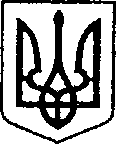                                                                УКРАЇНА                                    ЧЕРНІГІВСЬКА ОБЛАСТЬН І Ж И Н С Ь К А    М І С Ь К А    Р А Д А                                                33 сесія VIII скликання                                       Р І Ш Е Н Н Я                   Від 28 вересня 2023 р.                        м. Ніжин                                   № 39-33/2023     Про продаж земельної ділянки  несільськогосподарського призначення           						   власнику об’єктів нерухомого    майна, розміщеного на цій ділянці                Відповідно до  статей 25, 26, 42, 59, 60  та 73 Закону України «Про місцеве самоврядування в Україні», Земельного кодексу України, Регламенту Ніжинської міської ради Чернігівської області, затвердженого рішенням Ніжинської міської ради Чернігівської області VIII скликання від 27 листопада 2020 року № 3-2/2020 (зі змінами), постанови Кабінету Міністрів України «Про експертну грошову оцінку земельних ділянок» від 11.10.2002р. № 1531, на виконання п.4 рішення Ніжинської міської ради від  20.06.2022р.  № 88-31/2023  «Про внесення в перелік земельних ділянок несільськогосподарського призначення, що підлягають продажу власникам об’єктів нерухомого майна, розміщеного на цих ділянках», міська рада вирішила:           1. Погодити експертну грошову оцінку земельної ділянки площею                    0,2371 га, кадастровий номер 7410400000:05:002:0078, яка використовується для розміщення нежитлових будівель комплексу споруд АЗС-СТО, які є власністю  фізичної  особи Кругляк Тетяни Валентинівни, за адресою: Чернігівська обл.,                        м. Ніжин,  вул. Шевченка, 176, в сумі  273 223 грн. 00 коп. (двісті сімдесят три тисячі двісті двадцять три гривні 00 копійок) відповідно до висновку оцінювача про вартість земельної ділянки, виконаного Центром сучасної оцінки ТОВ «Актив» від 31.08.2023р.            1.1.  Затвердити ціну продажу земельної ділянки площею 0,2371 га, кадастровий номер 7410400000:05:002:0078, яка використовується для розміщення нежитлових будівель комплексу споруд АЗС-СТО, які є власністю  фізичної  особи Кругляк Тетяни Валентинівни згідно договору купівлі-продажу нежитлових будівель від 31.08.2021р. № 922, номер запису про право власності/ довірчої власності: 43718285, за адресою: Чернігівська обл.,  м. Ніжин, Шевченка, 176, на рівні експертної грошової оцінки земельної ділянки в сумі  273 223 грн. 00 коп. (двісті сімдесят три тисячі двісті двадцять три гривні 00 копійок).          1.2.  Продати фізичній особі Кругляк Тетяні Валентинівні земельну ділянку для розміщення та експлуатації об’єктів дорожнього сервісу,  площею 0,2371 га, кадастровий номер 7410400000:05:002:0078,  за адресою: Чернігівська обл.,                     м. Ніжин, вул. Шевченка, 176, яка використовується для розміщення нежитлових будівель комплексу споруд АЗС-СТО, які є власністю  фізичної  особи Кругляк Тетяни Валентинівни згідно договору купівлі-продажу нежитлових будівель від 31.08.2021р. № 922, номер запису про право власності/ довірчої власності: 43718285,  за   273 223 грн. 00 коп. (двісті сімдесят три тисячі двісті двадцять три гривні 00 копійок)											Авансовий внесок в розмірі 266 392 грн. 11 коп. (двісті шістдесят шість тисяч триста дев’яносто дві гривні 11 копійки)  зарахувати до ціни продажу земельної ділянки.                 Різниця між ціною продажу земельної ділянки та авансовим внеском у розмірі  6 830 грн. 89 коп. (шість тисяч вісімсот тридцять гривень вісімдесят дев’ять копійок) сплачується на рахунок бюджету Ніжинської міської територіальної громади до моменту підписання договору купівлі-продажу земельної ділянки.             1.3. Припинити договір оренди земельної ділянки від 12.04.2023р.,                                                                                                                                                                                                                                                                                                                                                                                                                                                                                                                                                                                                                                                                                                                                                                                                                                                                                                                                                                                                                                                                                                                                                                                                                                                                                                                                                                                                                                                                                                                                                                                                                                                                                                                                                                                                                                                                                                                                                                                                                                                                                                                                                                                                                                                                                                                                                                                                                                                                                                                                                                                                                                                                                                                                                                                                                                                                                                                                                                                                                                                                                                                                                                                                                                                                                                                                                                                                                                                                                                                                                                                                                                                                                                                                                                                                                                                                                                                                                                                                                                                                                                                                                                                                                                                                                                                                                                                                                                                                                                                                                                                                                                                                                                                                                                                                                                                                                                                                                                                                                                                                                                                                                                                                                                                                                                                                                                                                                                                                                                                                                                                                                                                                                                                                                                                                                                                                                                                                                                                                                                                                                                                                                                                                                                                                                                                                                                                                                                                                                                                                                                                                                                                                                                                                                                                                                                                                                                                                                                                                                                                                                                                                                                                                                                                                                                                                                                                                                                                                                                                                                                                                                                                                                                                                                                                                                                                                                                                                                                                                                                                                                                                                                                                                                                                                                                                                                                                                                                                                                                                          з  фізичною особою Кругляк Тетяною Валентинівною та внесений до Державного реєстру  речових прав на нерухоме  майно  27.04.2023 року,  номер запису про інше речове право: 50110661,  у зв’язку з поєднанням в одній особі власника земельної ділянки та орендаря з моменту підписання акту прийому передачі земельної ділянки.             2.  Начальнику Управління комунального майна та земельних відносин Ніжинської міської ради  Онокало  І.А. забезпечити оприлюднення даного рішення на офіційному сайті Ніжинської міської ради протягом п’яти робочих днів з дня його прийняття.                 3.  Організацію виконання даного рішення покласти на першого заступника міського голови з питань діяльності виконавчих органів ради Вовченка Ф.І. та  Управління комунального майна та земельних відносин Ніжинської міської ради.               4.   Контроль за виконанням даного рішення покласти на постійну комісію міської ради  з питань регулювання земельних відносин, архітектури, будівництва та охорони навколишнього середовища (голова комісії Глотко В.В.).      Міський голова                                                                   Олександр  КОДОЛА